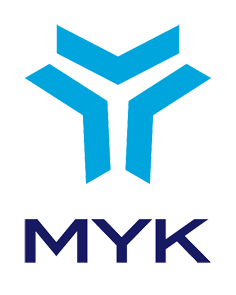 NATIONAL OCCUPATIONAL STANDARDMarble Natural Stone Sizing and Cutting WorkerLEVEL 3 REFERENCE CODE / … OFFICIAL JOURNAL DATE-ISSUE/ … 	TERMS, SYMBOLS AND ABBREVIATIONSBLOCK: Properly shaped mass which has economic value and obtained from marble blocks. NATURAL STONE: It is the name given to rocks formed naturally in nature which can take any shape using specific hand tools in the decorative way, on which all kinds of surface treatment can be performed, which can be polished and cut, and given corner and edge when cut, and which permit taking blocks whatever their style of formation.OHS: Occupational Health and SafetyPERSONAL PROTECTIVE EQUIPMENT (PPE): All kinds of tools, instruments, appliances and devices which are worn, put on or hold by the worker and which protect the worker from one or more hazards arise from the work and effect the health and safety of the worker, and which were designed to suit such purpose,MARBLE: Marble is the rock formed as a result of the recrystallisation of limestones combined with Calcium Carbonate or Magnesium Calcium by metamorphosing under the effect of pressure and temperature. WASTE: Pieces of marble or natural stone which cannot be utilized as block and rubble at the quarryWASTE DISPOSAL AREA: Specific area for disposal of wasteRISK: The composition of the possibility of any dangerous situation and the results of the same, DANGER: Potential of damage or injury likely to affect the worker or work place and likely to exist in the workplace or to be caused externally Side cutting: Side cutting fastens the production by separating strip plates into two parts.Jig Saw: Large marble cutting machine through which strip plate is obtained at various width and thickness by means of vertical or lateral fixed rotating saws. LAMA: each of diamond saw blade in gang saw machine ranged with certain distances to obtain plates appropriate for block geometry.SAW: Stone cutting disc with a steel body in different sizes and thicknesses, which is surrounded by stone cutting tool called sockets that are attached to the body of the saw by welding.TRIMMING: The process of cutting stone from its edges to give stone a zero-error shape.Single Head Cutting: The machine which makes sizing by cutting strip tablets vertically to long edge.MULTIPLE HEAD CUTTING MACHINE: The machine which makes sizing with more than one saw by cutting strip tablets vertically to long edge.IMPACT STONE SPLITTING: The machine which divides thick strips from a requested point with hydraulic pressure in order to produce wall stone.SIDE CUTTING MACHINE:  The machine which is used for splitting stones in all sizes in parallel with long edges.HORIZONTAL SPLITTING MACHINE: The machine which is used for splitting two equal marble tablets horizontally which are cut in a thick shape.TILE: Material in different sizes, which is produced from all kinds of natural stones, has the thickness of , under which joint gap is opened, and four sides of which is chamfered, and which is pasted while performing wall covering work.PALLET: Wooden material, on which substances are collected and which is produced in a way that ensures to be carried easily by forklift.CONVEYOR: The band which has a definite size is made of rubber-plastics mixture material, and which automatically carries the marble tablets placed on it.STRIP: Marble and natural stone tablets which are cut in definite length and thickness.PLATE: Block shaped marble or natural stone tablets, which have geometric shapes and different sizes, and which are cut in different thicknesses.TABLET: Marbles or natural stones with definite thicknesses, sizes and geometric shapes. GRAPPLING TOOL: A steel tool used to graple, lift and move the big marble plates, which compresses more by moving in the opposite sides due to the plate weight, and inner parts of which are covered with rubber.BRIDGE CUTTING: The machine of stone cutting and sizing whose saw can move back and forward on a bridge, whose tray can make 360-degree turn and which is used for sizing gang saw platesCONTROL PANEL: Electronic panel, which is furnished with several buttons, and which is used to digitally record the values to be given according to the production details of the machines, and to perform the process in accordance with the records.JOINT GAP: Approximately  or deeper gap, which is grooved in the bottom surface of the tile in order to paste it.CAPSTONE: Piece of large marble or natural stone which has a thickness of 10- and which is at the bottom on wagon in block cuttings performed with jig saw.SCAN CUTTING: The cutting on block in order to determine strip thickness in cutting performed with jig saw. TABLE OF CONTENTS1.	INTRODUCTION	62.	INTRODUCTION OF THE OCCUPATION	72.1.	Definition of the Occupation	72.2.	Place of the Occupation in International Classification System	72.3.	Regulations on Health, Safety and Environment	72.4.	Other Legislation regarding the Occupation	72.5.	Working Environment and Conditions	82.6.	Other Requirements regarding the Occupation	83.	OCCUPATIONAL PROFILE	93.1.	Duties, Tasks and Performance Criteria	93.2.	Tools, Appliances and Equipment Used	233.3.	Knowledge & Skills	233.4.	Attitudes and Behaviors	244.TESTING, ASSESSMENT AND CERTIFICATION	26INTRODUCTIONNational occupational standard titled Marble Natural Stone Sizing and Cutting Worker (Level 3) was issued by Turkish Association of Marble, Natural Stone and Machine Producers (TÜMMER) assigned as per the provisions of Vocational Qualifications Authority (VQA) Law No.5544 and “Bylaw on Drawing up National Occupational Standards” and “Regulation on the Establishment, Duties and Operation Procedures and Principles of the Sector Committees of Vocational Qualification Authority” introduced pursuant to the aforementioned Law. National occupational standard titled Marble-Natural Stone Quarry Worker (Level 3) was assessed upon receiving the opinions of the related institutions and organizations in the sector, and approved by VQA Board of Directors upon examination of VQA Mining Sector Committee. INTRODUCTION OF THE OCCUPATIONDefinition of the OccupationMarble Natural Stone sizing and cutting worker (level 3) is a qualified person who takes precautions related to occupational health and safety, makes work organization, cutting monowire and monolama machine, produces tablet from block, produces dimensional stone from strip tablets, produces dimensional stone from plate tablets and participates in vocational development activities within the frame of quality systems.Place of the Occupation in International Classification SystemISCO 08: 7113 “Stonemasons, stone cutters and carvers”Regulations on Health, Safety and EnvironmentSocial Security and General Health Insurance Law No.5510Regulation on Heavy and Dangerous Work, Regulation on Occupational Health and Safety, Regulation on Conditions of Health and Safety in Using Work Equipment, Regulation on Use of Personal Protective Equipments in the Workplace, Regulation on Safety and Health Signs Regulation on Heavy and Dangerous Work Communication on Vocational Training of Workers in Heavy and Dangerous Work Regulation on the General Principles of Waste Management Regulation on Procedures and Principles of Occupational Health and Safety Trainings of the Employees Regulation on Health and Security Measures for Working with Devices with Screens Regulation on Manual Handling Works Regulation on Noise Regulation on Preparation, Completing and Cleaning Works Occupational Safety and Health RegulationRegulation on Health and Safety Measures to be taken in the Workplace Buildings and Additional Buildings Regulation for Control of Solid Waste Regulation on Preventing the Personnel from the Hazards of the Explosive Environments Regulation on FireFurthermore, it is essential to obey laws, statutory rules and regulations on occupational health and safety and environment; and to perform risk analysis regarding this issue.Other Legislation regarding the OccupationLabor Act No.4857 Social Security and General Health Insurance Law No.5510Mining Law No.3217Environmental Law No.2872Furthermore, it is essential to obey other current legislations, laws, statutory rules and regulations concerning the occupation.Working Environment and Conditions Marble natural stone sizing and cutting worker (level 3) works at appropriate temperature in open or closed factory environment that includes machines working with a large quantity of water, which is adequately lighted, humid, dusty, noisy; and where occupational health and safety measures are required to be taken.S/he works in communication with his/her co-workers and relevant authorities, depending on the requirements of work.Works almost any time of the year as long as atmospheric conditions are convenient.Mostly is on the move in the process of work and sometimes must stand on feet for a long time and carry heavy materials.May face occupational diseases like backache, knee pain, rheumatism diseases etc. due to the environmental conditions.Works with appropriate personal protective equipment during processes. There are also damage and injury risks which require taking occupational health and safety measures while practicing the work.Other Requirements regarding the Occupation Marble and natural stone sizing and cutting worker (level 3) must have the “Form of Initial Entrance and Periodical Medical Examination for Workers in Heavy and Dangerous Works”.OCCUPATIONAL PROFILEDuties, Tasks and Performance CriteriaTools, Appliances and Equipment UsedJig SawLamasSaws Weighing Machine TrimmingSingle Head Cuttingimpact Stone SplittingJoint Gap Grooving MachineMultiple Head Cutting MachineSide Cutting MachineHorizontal Splitting MachineCommunication Equipments (radio, telephone etc.)GeneratorTruckForklift Consumables (socket etc.)Personal protective equipment (helmet, boot, earflap, glasses, dust glasses, dust mask, work shoes, protective gloves, coverall etc.)Warning signs and tablets PalletMetal standLaserBasic hand tools (voltage tester, screwdriver, hammer and wrench set etc.)Crane Auxiliary equipment and materials (steel tape, water hose, digger, spade, sledgehammer, bucket, crowbar, chisel, plastic can, thick rope, rope, waterproof pencil, non wettable label, chock, yarn waste, styropor etc.)Gang sawKnowledge & SkillsKnowledge on emergency situationKnowledge on tools, tool and equipmentKnowledge and skill of basic first aidKnowledge and skill of computer usageKnowledge on land useKnowledge and skill of drawingSkill of working in a teamKnowledge and skill of using hand toolsManual skillVisual skillAbility of persuasionOral and written communication skillKnowledge on human psychologyBasic knowledge on Occupational Health and SafetyKnowledge on the work site operation proceduresBasic knowledge on quality assurance systemsAbility of decision makingKnowledge on use of user's guide, handbook and maintenance bookKnowledge on materialsAbility of distance and weight estimationKnowledge on legal regulations regarding the occupationBasic knowledge of electricityBasic knowledge of physicsBasic knowledge of mathematicsKnowledge on occupational and technological advancementsKnowledge of vocational termsAbility of note takingAbility of working in a team or an organizationSkill of learning and being able to share what s/he learnedAbility to learn and teachKnowledge on measuring and controlAbility to planning and problem solvingKnowledge of colorsKnowledge on standard materialsKnowledge and skill of technical drawingKnowledge on warning sign and tableKnowledge on productKnowledge on fire fighting techniques and use of fire-extinguisherKnowledge on spare parts and consumablesKnowledge of surfaceAttitudes and BehaviorsTo be cold blooded and calm under emergency and stressful situations To pay attention to use of appliances and consumablesTo be researcherTo be hardworking To be able to use working time effectively and efficiently in compliance with work orders and instructionsTo be sensitive to protection of environmentTo adopt environmental, quality and OHS rulesTo be open to change and to adapt to changing conditions To pay attention to details To be attentiveTo be honest To be in harmony with the teamTo be open to criticismTo be energetic To be observer To be cheerfulTo take initiativesTo take care of human relations To have working disciplineTo pay attention to work safetyTo obey the working principles of the workplaceTo pay attention to cleaning, tidiness and workplace organizationTo pay attention to the usage of tools, appliances and equipments belonging to workplace To pay attention to quality To be decisiveTo be willing to improve himself/herselfTo ensure his/her own safety and safety of other peopleTo have professional ethics To be planned and organizedTo be sensitive to issues of risk and hazard factors To be patientTo take care of his/her own healthTo know his/her responsibilities and to fulfill the sameTo learn instructions and guides and to comply them meticulously To give fast and right reaction in dangerous situation in his/her own movement area To be clean To inform superiors properly and in timeTo share information clearly, effectively at shift changeTo be open to innovationsTo inform concerned people about the malfunctions which are not under his/her authority4. TESTING, ASSESSMENT AND CERTIFICATIONTesting and assessment for certification with respect to national qualifications based on marble natural stone sizing and cutting worker (Level 3) Occupational Standard shall be held in written and/or oral forms, theoretically and practically, in testing and assessment centers where required conditions are met.Testing and assessment method and practice principles shall be detailed with national qualifications to be drawn up pursuant to this occupational standard. Activities regarding testing, assessment and certification shall be conducted within the framework of Vocational Qualification Authority, Testing and Certification Regulation.Note: This part shall not be published on the Official Gazette, shall only be included on the web site of VQA.Annex: Institutions participated in the Occupational Standard Preparation Process ……….Occupation:Marble Natural Stone Quarry Worker  Level:3Reference Code:…………………………………….Prepared by:…………………………………………Verified by:VQA ………. Sector CommitteeVQA Board of Directors Approval Date/Issue:………… Date and ………. Decision No.Official Gazette Date / Issue: … Revision No:00DutiesDutiesTasksTasksPerformance CriteriaPerformance CriteriaCodeTitleCodeTitleCodeDescriptionATo take precautions related to quality, environmental safety and occupational health and safety A.1To be informed of and to participate in trainings/ meetings of environment and OSHA.1.1Participates in internal training activities to improve his/her knowledge on work experience and in external training activities if charged.ATo take precautions related to quality, environmental safety and occupational health and safety A.1To be informed of and to participate in trainings/ meetings of environment and OSHA.1.2Does what is required in accordance with the information s/he received and determined before, makes recommendations.  ATo take precautions related to quality, environmental safety and occupational health and safety A.1To be informed of and to participate in trainings/ meetings of environment and OSHA.1.3Informs and demands his/her superiors on training subjects s/he identified related to work.ATo take precautions related to quality, environmental safety and occupational health and safety A.1To be informed of and to participate in trainings/ meetings of environment and OSHA.1.4 Participates in trainings organized according to requirements. ATo take precautions related to quality, environmental safety and occupational health and safety A.1To be informed of and to participate in trainings/ meetings of environment and OSHA.1.5Tries to provide maximum benefits for his/her own personal development from trainings. ATo take precautions related to quality, environmental safety and occupational health and safety A.1To be informed of and to participate in trainings/ meetings of environment and OSHA.1.6Identifies acquisitions from trainings s/he participated, gives feedback.ATo take precautions related to quality, environmental safety and occupational health and safety A.2To take precautions against risks and hazardsA.2.1Learns and complies with the information s/he received related to risks and hazards to be arose in work environment. ATo take precautions related to quality, environmental safety and occupational health and safety A.2To take precautions against risks and hazardsA.2.2Attends to the studies conducted to evaluate the risk factors and obtains information and skills for reducing the same.ATo take precautions related to quality, environmental safety and occupational health and safety A.2To take precautions against risks and hazardsA.2.3Learns and complies with the important information s/he received for safety at work.ATo take precautions related to quality, environmental safety and occupational health and safety A.2To take precautions against risks and hazardsA.2.4Learns and complies with the information s/he received for situations requiring emergency action and having importance in the aspect of work safety, participates in practices. ATo take precautions related to quality, environmental safety and occupational health and safety A.2To take precautions against risks and hazardsA.2.5Learns the information related to personal protective equipment required for work and use of this equipment, and complies with this information. ATo take precautions related to quality, environmental safety and occupational health and safety A.2To take precautions against risks and hazardsA.2.6Learns, complies and applies information s/he received on safe use of machines and equipments required for work.ATo take precautions related to quality, environmental safety and occupational health and safety A.2To take precautions against risks and hazardsA.2.7Learns the meaning of table and signs which are required to be present at work environment and acts in compliance with such rules.ATo take precautions related to quality, environmental safety and occupational health and safety A.2To take precautions against risks and hazardsA.2.8Complies with the directives prepared on environment and work safety, acts in compliance with such rules. ATo take precautions related to quality, environmental safety and occupational health and safety A.2To take precautions against risks and hazardsA.2.9Obeys the directives on use of work area clearly, orderly and in conformity with hygienic rules, acts in compliance with these rules, and warns those who do not obey such rules.ATo take precautions related to quality, environmental safety and occupational health and safety A.2To take precautions against risks and hazardsA.2.10Makes appropriate controls in compliance with the instructions of technical supervisor and occupational health and safety specialist on equipments which are on his/her own disposal and responsibility at work area and on connection of this equipment to all system.ATo take precautions related to quality, environmental safety and occupational health and safety A.3To notify concerned people of deficiencies on environment and OHS A.3.1Notifies deficiencies related to OHS and environment as insufficient lighting, warning sign and protective equipment which may imperil worker's safety at work, follows up until these deficiencies are resolved.ATo take precautions related to quality, environmental safety and occupational health and safety A.3To notify concerned people of deficiencies on environment and OHS A.3.2Notifies concerned people in written of non resolved deficiencies. ATo take precautions related to quality, environmental safety and occupational health and safety A.3To notify concerned people of deficiencies on environment and OHS A.3.3Identifies equipments and appliances which imperil his/her safety and which are for his/her personal use and demands improvement, change or renewal.ATo take precautions related to quality, environmental safety and occupational health and safety A.3To notify concerned people of deficiencies on environment and OHS A.3.4Pays attention to equipment required for emergency case is ready and available.DutiesDutiesTasksTasksPerformance CriteriaPerformance CriteriaCodeTitleCodeTitleCodeDescription BTo organize the work(To be continued)B.1To take over shiftB.1.1Obtains information on instructions about works or problems which will affect them from former shift production staff.BTo organize the work(To be continued)B.1To take over shiftB.1.2Applies operating procedures related to shift takeover.BTo organize the work(To be continued)B.1To take over shiftB.1.3Takes order from his/her superiors related to works to be performed at the beginning of his/her shift.BTo organize the work(To be continued)B.2To record works performed.B.2.1Writes properly all operating procedures, information of team participated in work, material used, definition of work in related forms.  BTo organize the work(To be continued)B.2To record works performed.B.2.2Delivers this form and records to his/her superiors by signing.BTo organize the work(To be continued)B.3To plan works under his/her dutyB.3.1Plans his/her works as their duration and content of application by sequencing the works to be performed in his/her shift according to work orders given by his/her superiors.BTo organize the work(To be continued)B.3To plan works under his/her dutyB.3.2Confirms this planning within the frame of his/her works with his/her superiors.BTo organize the work(To be continued)B.4To provide appliances, material and equipmentB.4.1Determines appliances, consumable material and equipments suitable for his/her works to be performed according to their quantity and functionality.BTo organize the work(To be continued)B.4To provide appliances, material and equipmentB.4.2If appliances, material and equipment required for the work are found at the storage unit, provides them from there.BTo organize the work(To be continued)B.4To provide appliances, material and equipmentB.4.3Resolves deficiencies by controlling cleaning and maintenance of the equipments.BTo organize the work(To be continued)B.4To provide appliances, material and equipmentB.4.4Keeps clean and tidy all storage units and lockersBTo organize the work(To be continued)B.4To provide appliances, material and equipmentB.4.5Reports all equipment deficiencies and failures, condition of his/her material required for operation if they are decreased or not available to his/her superiors.DutiesDutiesTasksTasksPerformance CriteriaPerformance CriteriaCodeTitleCodeTitleCodeDescription BTo organize the workB.5To hand over shift  B.5.1Records the condition of systems at working area, problems possible to affect next shift and intervention which was performed or to be performed to these problems in line with operation procedures in shifts book. BTo organize the workB.5To hand over shift  B.5.2Makes explanations in compliance with the instructions to next shift's production staff on issues recorded in shifts book. CTo make cutting with Monowire and Monolama cutting machinesC.1To make preparation procedures.C.1.1Installs lama to machine if s/he works with lama or diamond wire if s/he works with diamond wire.CTo make cutting with Monowire and Monolama cutting machinesC.1To make preparation procedures.C.1.2Loads block of marble to machine wagon to be processed.CTo make cutting with Monowire and Monolama cutting machinesC.2To shape blocks with monolama or monowireC.2.1Determines directions of cutting by using miter, drawing on block at right angles. CTo make cutting with Monowire and Monolama cutting machinesC.2To shape blocks with monolama or monowireC.2.2Puts block loaded wagon under machine and fixes it.CTo make cutting with Monowire and Monolama cutting machinesC.2To shape blocks with monolama or monowireC.2.3Adjusts monolama or monowire to cut on drawn lines to start with two long edges.CTo make cutting with Monowire and Monolama cutting machinesC.2To shape blocks with monolama or monowireC.2.4Turns on water spray valve and provides water spraying to cutting.CTo make cutting with Monowire and Monolama cutting machinesC.2To shape blocks with monolama or monowireC.2.5Performs cutting by giving directions to machine through start and stop buttons.CTo make cutting with Monowire and Monolama cutting machinesC.2To shape blocks with monolama or monowireC.2.6By repeating same process on short edge, puts block of marble into a shape of right angled prism with same edges.CTo make cutting with Monowire and Monolama cutting machinesC.2To shape blocks with monolama or monowireC.2.7Accumulates pieces left from edge cutting on pallet to be used in wall stone production.CTo make cutting with Monowire and Monolama cutting machinesC.2To shape blocks with monolama or monowireC.2.8Directs shaped block to marketing stock area.CTo make cutting with Monowire and Monolama cutting machinesC.3To obtain clogs requested with thickness over  from block with monolama or monowire machinesC.3.1Draws a line where the first cutting will be performed and which will separate capstone on block that s/he will make cutting. CTo make cutting with Monowire and Monolama cutting machinesC.3To obtain clogs requested with thickness over  from block with monolama or monowire machinesC.3.2Puts block loaded wagon under machine and fixes it.CTo make cutting with Monowire and Monolama cutting machinesC.3To obtain clogs requested with thickness over  from block with monolama or monowire machinesC.3.3Adjusts monolama or monowire to cut on lines s/he drew.CTo make cutting with Monowire and Monolama cutting machinesC.3To obtain clogs requested with thickness over  from block with monolama or monowire machinesC.3.4Enters thickness values to be cut on block to machine.CTo make cutting with Monowire and Monolama cutting machinesC.3To obtain clogs requested with thickness over  from block with monolama or monowire machinesC.3.5By turning on water spray valve and provides water spraying to cutting.CTo make cutting with Monowire and Monolama cutting machinesC.3To obtain clogs requested with thickness over  from block with monolama or monowire machinesC.3.6Performs cutting by giving directions to machine through start and stop buttons.CTo make cutting with Monowire and Monolama cutting machinesC.3To obtain clogs requested with thickness over  from block with monolama or monowire machinesC.3.7Provides safety by putting wooden daggers between cut clogs. CTo make cutting with Monowire and Monolama cutting machinesC.3To obtain clogs requested with thickness over  from block with monolama or monowire machinesC.3.8Directs block wagon to next process following the last cut of clog. CTo make cutting with Monowire and Monolama cutting machinesC.3To obtain clogs requested with thickness over  from block with monolama or monowire machinesC.3.9Observes water spray system with monolama or monowire during cutting.CTo make cutting with Monowire and Monolama cutting machinesC.3To obtain clogs requested with thickness over  from block with monolama or monowire machinesC.3.10Accumulates capstones obtained at cutting start and finish points on pallet to be used in wall stone production.DutiesDutiesTasksTasksPerformance CriteriaPerformance CriteriaCodeTitleCodeTitleCodeDescriptionDTo produce tablet from block D.1To produce strip tablet with jig saw.D.1.1Puts block positioned in block wagon under jig saw.DTo produce tablet from block D.1To produce strip tablet with jig saw.D.1.2Fixes block wagon with fixing mechanism by preventing its movement during cutting.DTo produce tablet from block D.1To produce strip tablet with jig saw.D.1.3Measures block sizes, calculates how much level cutting s/he will do according to strip's width and thickness which is considered to be produced. DTo produce tablet from block D.1To produce strip tablet with jig saw.D.1.4Brings saws to block cutting starting point by giving jig saw a lateral movement through movement buttons on control panel. DTo produce tablet from block D.1To produce strip tablet with jig saw.D.1.5Sets start stopper at starting point.DTo produce tablet from block D.1To produce strip tablet with jig saw.D.1.6Enters cutting depth data according to minimum stone loss in machine control panel for uneven upper part scan.DTo produce tablet from block D.1To produce strip tablet with jig saw.D.1.7Removes uneven part by performing scan cutting.DTo produce tablet from block D.1To produce strip tablet with jig saw.D.1.8Enters width and thickness values of strip tablet to be produced in control panel of jig saw.DTo produce tablet from block D.1To produce strip tablet with jig saw.D.1.9Determines cutting speed of saws in relation with the hardness of stone, begins to spill cutting water on saws, starts cutting by giving forward direction. DTo produce tablet from block D.1To produce strip tablet with jig saw.D.1.10Makes saws go back in the same way by setting cutting finish stopper when vertical and horizontal saw is completely out of stone at cutting finish point of first strip.DTo produce tablet from block D.1To produce strip tablet with jig saw.D.1.11Positions strip retainers under the strip by controlling lateral saw movement to prevent cut strip to turn over.DTo produce tablet from block D.1To produce strip tablet with jig saw.D.1.12Directs previous strip from cutting area to head cutting table by hand or via vacuum lift jib crane before the start of strip cutting. DTo produce tablet from block D.1To produce strip tablet with jig saw.D.1.13Brings vertical and lateral saw to starting point after the completion of first level of cutting. DTo produce tablet from block D.1To produce strip tablet with jig saw.D.1.14Brings vertical and lateral saw to starting point after the completion of first level of cutting. DTo produce tablet from block D.1To produce strip tablet with jig saw.D.1.15Continues to cutting by the total consumption of block by entering width and thickness values in control panel for second level of strip cutting.DTo produce tablet from block D.2To produce plate tablet with gang saw.D.2.1Puts block positioned in block wagon under jig saw.DTo produce tablet from block D.2To produce plate tablet with gang saw.D.2.2Fixes block wagon.DTo produce tablet from block D.2To produce plate tablet with gang saw.D.2.3Measures block sizes, adjusts ranges of gang saw lama according to thickness of plates to be produced.DTo produce tablet from block D.2To produce plate tablet with gang saw.D.2.4Puts lamas to lama housings in parallel with each other.DTo produce tablet from block D.2To produce plate tablet with gang saw.D.2.5Applies required hydraulic recession by compressing lamas at their housing, fixes the tension.DTo produce tablet from block D.2To produce plate tablet with gang saw.D.2.6Pours cutting water on lamas.DTo produce tablet from block D.2To produce plate tablet with gang saw.D.2.7Puts lamas on block to be cut by moving it in vertical direction and makes lamas touch to block.DTo produce tablet from block D.2To produce plate tablet with gang saw.D.2.8Turns flywheel from control panel which will make lamas move.DTo produce tablet from block D.2To produce plate tablet with gang saw.D.2.9Defines speed of embedding into stone according to hardness of stone as cm/hour following the back and forward movement of lamas on stone and enters value to control panel. DTo produce tablet from block D.2To produce plate tablet with gang saw.D.2.10Puts thin wooden daggers from above to lama cutting spaces in order to prevent plates bend over or shatter after lamas are embedded into stone as . DTo produce tablet from block D.2To produce plate tablet with gang saw.D.2.11Stops machine after the termination of cutting. DTo produce tablet from block D.2To produce plate tablet with gang saw.D.2.12Moves lamas upward. DTo produce tablet from block D.2To produce plate tablet with gang saw.D.2.13When lamas reach point of ¾ at upward direction, s/he bends stone in the middle with a strap, DTo produce tablet from block D.2To produce plate tablet with gang saw.D.2.14Takes daggers above and puts them among plates in a way that they will stay under lamas at side surfaces, fixes plates again.DTo produce tablet from block D.2To produce plate tablet with gang saw.D.2.15Makes lamas go out of stone completely by moving them upwards.DTo produce tablet from block D.2To produce plate tablet with gang saw.D.2.16Directs plate wagon to plate polish line.ETo produce dimensional stone from strip plates.E.1To size strips with single head cutting machineTo size strips with single head cutting machineTo size strips with single head cutting machineTo size strips with single head cutting machineE.1.1E.1.1By positioning strip plate to be cut in a way that it will adhere to the side where saw housing is present, moves strip plate forward until it touches stopper. By positioning strip plate to be cut in a way that it will adhere to the side where saw housing is present, moves strip plate forward until it touches stopper. ETo produce dimensional stone from strip plates.E.1To size strips with single head cutting machineTo size strips with single head cutting machineTo size strips with single head cutting machineTo size strips with single head cutting machineE.1.2E.1.2Adjusts the size between stopper and saw according to extent requested at the production. Adjusts the size between stopper and saw according to extent requested at the production. ETo produce dimensional stone from strip plates.E.1To size strips with single head cutting machineTo size strips with single head cutting machineTo size strips with single head cutting machineTo size strips with single head cutting machineE.1.3E.1.3Turns on water spray valve and provides water spraying to cutting.Turns on water spray valve and provides water spraying to cutting.ETo produce dimensional stone from strip plates.E.1To size strips with single head cutting machineTo size strips with single head cutting machineTo size strips with single head cutting machineTo size strips with single head cutting machineE.1.4E.1.4Makes cutting through start and finish buttons.Makes cutting through start and finish buttons.ETo produce dimensional stone from strip plates.E.1To size strips with single head cutting machineTo size strips with single head cutting machineTo size strips with single head cutting machineTo size strips with single head cutting machineE.1.5E.1.5Takes dimensioned strip from saw housing with stopper. Takes dimensioned strip from saw housing with stopper. ETo produce dimensional stone from strip plates.E.1To size strips with single head cutting machineTo size strips with single head cutting machineTo size strips with single head cutting machineTo size strips with single head cutting machineE.1.6E.1.6Continues to cutting until strip is over by moving strip forward until it touches stopper.Continues to cutting until strip is over by moving strip forward until it touches stopper.ETo produce dimensional stone from strip plates.E.1To size strips with single head cutting machineTo size strips with single head cutting machineTo size strips with single head cutting machineTo size strips with single head cutting machineE.1.7E.1.7Accumulates left pieces on pallet to be used in different sizes.Accumulates left pieces on pallet to be used in different sizes.ETo produce dimensional stone from strip plates.E.1To size strips with single head cutting machineTo size strips with single head cutting machineTo size strips with single head cutting machineTo size strips with single head cutting machineE.1.8E.1.8Directs dimensioned stones to next point of process by accumulating them on pallet.Directs dimensioned stones to next point of process by accumulating them on pallet.ETo produce dimensional stone from strip plates.E.2To size strips with multiple head cutting machineTo size strips with multiple head cutting machineTo size strips with multiple head cutting machineTo size strips with multiple head cutting machineE.2.1E.2.1By positioning strip plate to be cut in a way that it will adhere to the side where saw housing is present, moves strip plate forward until it touches stopper. By positioning strip plate to be cut in a way that it will adhere to the side where saw housing is present, moves strip plate forward until it touches stopper. ETo produce dimensional stone from strip plates.E.2To size strips with multiple head cutting machineTo size strips with multiple head cutting machineTo size strips with multiple head cutting machineTo size strips with multiple head cutting machineE.2.2E.2.2Adjusts the size between stopper and saw according to extent requested at the production. Adjusts the size between stopper and saw according to extent requested at the production. ETo produce dimensional stone from strip plates.E.2To size strips with multiple head cutting machineTo size strips with multiple head cutting machineTo size strips with multiple head cutting machineTo size strips with multiple head cutting machineE.2.3E.2.3Adjusts other saws at the same extent as the first saw.Adjusts other saws at the same extent as the first saw.ETo produce dimensional stone from strip plates.E.2To size strips with multiple head cutting machineTo size strips with multiple head cutting machineTo size strips with multiple head cutting machineTo size strips with multiple head cutting machineE.2.4E.2.4Turns on water spray valve and provides water spraying to cutting.Turns on water spray valve and provides water spraying to cutting.ETo produce dimensional stone from strip plates.E.2To size strips with multiple head cutting machineTo size strips with multiple head cutting machineTo size strips with multiple head cutting machineTo size strips with multiple head cutting machineE.2.5E.2.5Makes cutting through start and finish buttons.Makes cutting through start and finish buttons.ETo produce dimensional stone from strip plates.E.2To size strips with multiple head cutting machineTo size strips with multiple head cutting machineTo size strips with multiple head cutting machineTo size strips with multiple head cutting machineE.2.6E.2.6Accumulates left pieces on pallet to be used in different sizes.Accumulates left pieces on pallet to be used in different sizes.ETo produce dimensional stone from strip plates.E.2To size strips with multiple head cutting machineTo size strips with multiple head cutting machineTo size strips with multiple head cutting machineTo size strips with multiple head cutting machineE.2.7E.2.7By taking dimensioned strips, directs them to next point of process.By taking dimensioned strips, directs them to next point of process.ETo produce dimensional stone from strip plates.E.3To size strip plate along its long edge with side cutting machineTo size strip plate along its long edge with side cutting machineTo size strip plate along its long edge with side cutting machineTo size strip plate along its long edge with side cutting machineE.3.1E.3.1Positions strip plate's long edge adjacent to sharp edge of side cutting machine.Positions strip plate's long edge adjacent to sharp edge of side cutting machine.ETo produce dimensional stone from strip plates.E.3To size strip plate along its long edge with side cutting machineTo size strip plate along its long edge with side cutting machineTo size strip plate along its long edge with side cutting machineTo size strip plate along its long edge with side cutting machineE.3.2E.3.2Adjusts saw in a way that it will make sizing of strip tablet along long edge by calculating saw cutting share.Adjusts saw in a way that it will make sizing of strip tablet along long edge by calculating saw cutting share.ETo produce dimensional stone from strip plates.E.3To size strip plate along its long edge with side cutting machineTo size strip plate along its long edge with side cutting machineTo size strip plate along its long edge with side cutting machineTo size strip plate along its long edge with side cutting machineE.3.3E.3.3Turns on water spray valve and provides water spraying to cutting.Turns on water spray valve and provides water spraying to cutting.ETo produce dimensional stone from strip plates.E.3To size strip plate along its long edge with side cutting machineTo size strip plate along its long edge with side cutting machineTo size strip plate along its long edge with side cutting machineTo size strip plate along its long edge with side cutting machineE.3.4E.3.4Makes cutting through start and finish buttons.Makes cutting through start and finish buttons.ETo produce dimensional stone from strip plates.E.3To size strip plate along its long edge with side cutting machineTo size strip plate along its long edge with side cutting machineTo size strip plate along its long edge with side cutting machineTo size strip plate along its long edge with side cutting machineE.3.5E.3.5Takes the left piece between sharp edge and saw, positions strip again adjacent to sharp edge.Takes the left piece between sharp edge and saw, positions strip again adjacent to sharp edge.ETo produce dimensional stone from strip plates.E.3To size strip plate along its long edge with side cutting machineTo size strip plate along its long edge with side cutting machineTo size strip plate along its long edge with side cutting machineTo size strip plate along its long edge with side cutting machineE.3.6E.3.6Continues the cutting of strip until sizing along long edge is over.Continues the cutting of strip until sizing along long edge is over.ETo produce dimensional stone from strip plates.E.3To size strip plate along its long edge with side cutting machineTo size strip plate along its long edge with side cutting machineTo size strip plate along its long edge with side cutting machineTo size strip plate along its long edge with side cutting machineE.3.7E.3.7Directs dimensioned stones to next point of process by accumulating them on pallet.Directs dimensioned stones to next point of process by accumulating them on pallet.ETo produce dimensional stone from strip plates.E.3To size strip plate along its long edge with side cutting machineTo size strip plate along its long edge with side cutting machineTo size strip plate along its long edge with side cutting machineTo size strip plate along its long edge with side cutting machineE.3.8E.3.8Accumulates left pieces on pallet to be used in different sizes.Accumulates left pieces on pallet to be used in different sizes.E.4To split strip with horizontal splitting machine To split strip with horizontal splitting machine To split strip with horizontal splitting machine To split strip with horizontal splitting machine E.4.1E.4.1Positions thick-cut strips to tray of horizontal splitting machine in parallel to long edge.Positions thick-cut strips to tray of horizontal splitting machine in parallel to long edge.E.4To split strip with horizontal splitting machine To split strip with horizontal splitting machine To split strip with horizontal splitting machine To split strip with horizontal splitting machine E.4.2E.4.2Gives the command to tray which will move stone forward.Gives the command to tray which will move stone forward.E.4To split strip with horizontal splitting machine To split strip with horizontal splitting machine To split strip with horizontal splitting machine To split strip with horizontal splitting machine E.4.3E.4.3Turns on water spray valve and provides water spraying to cutting.Turns on water spray valve and provides water spraying to cutting.E.4To split strip with horizontal splitting machine To split strip with horizontal splitting machine To split strip with horizontal splitting machine To split strip with horizontal splitting machine E.4.4E.4.4Starts cutting operation of saws.Starts cutting operation of saws.E.4To split strip with horizontal splitting machine To split strip with horizontal splitting machine To split strip with horizontal splitting machine To split strip with horizontal splitting machine E.4.5E.4.5Lifts upper stone from cleaved stones at the end of cutting, puts it on empty place of band moving forward.Lifts upper stone from cleaved stones at the end of cutting, puts it on empty place of band moving forward.E.4To split strip with horizontal splitting machine To split strip with horizontal splitting machine To split strip with horizontal splitting machine To split strip with horizontal splitting machine E.4.6E.4.6Directs cut stones to operating line for next processes.Directs cut stones to operating line for next processes.E.4To split strip with horizontal splitting machine To split strip with horizontal splitting machine To split strip with horizontal splitting machine To split strip with horizontal splitting machine E.4.7E.4.7Accumulates stones which are broken during cutting on pallet to be used in different sizes.Accumulates stones which are broken during cutting on pallet to be used in different sizes.E.5To trim surpluses of strip with trimming machineTo trim surpluses of strip with trimming machineTo trim surpluses of strip with trimming machineTo trim surpluses of strip with trimming machineE.5.1E.5.1Adjusts the distance between two blades so as to cut the strip with zero error and fixes it.Adjusts the distance between two blades so as to cut the strip with zero error and fixes it.E.5To trim surpluses of strip with trimming machineTo trim surpluses of strip with trimming machineTo trim surpluses of strip with trimming machineTo trim surpluses of strip with trimming machineE.5.2E.5.2Puts strips into line by turning them in order to cut the surpluses.Puts strips into line by turning them in order to cut the surpluses.E.5To trim surpluses of strip with trimming machineTo trim surpluses of strip with trimming machineTo trim surpluses of strip with trimming machineTo trim surpluses of strip with trimming machineE.5.3E.5.3Turns on water spray valve and provides water spraying to cutting.Turns on water spray valve and provides water spraying to cutting.E.5To trim surpluses of strip with trimming machineTo trim surpluses of strip with trimming machineTo trim surpluses of strip with trimming machineTo trim surpluses of strip with trimming machineE.5.4E.5.4Activates trimming machine.Activates trimming machine.E.5To trim surpluses of strip with trimming machineTo trim surpluses of strip with trimming machineTo trim surpluses of strip with trimming machineTo trim surpluses of strip with trimming machineE.5.5E.5.5Controls uninterrupted work of the line. Controls uninterrupted work of the line. E.5To trim surpluses of strip with trimming machineTo trim surpluses of strip with trimming machineTo trim surpluses of strip with trimming machineTo trim surpluses of strip with trimming machineE.5.6E.5.6Stops machine after the termination of production.Stops machine after the termination of production.E.5To trim surpluses of strip with trimming machineTo trim surpluses of strip with trimming machineTo trim surpluses of strip with trimming machineTo trim surpluses of strip with trimming machineE.5.7E.5.7Directs cut stones to operating line for next processes.Directs cut stones to operating line for next processes.E.5To trim surpluses of strip with trimming machineTo trim surpluses of strip with trimming machineTo trim surpluses of strip with trimming machineTo trim surpluses of strip with trimming machineE.5.8E.5.8Accumulates stones which are broken during cutting on pallet to be used in different sizes.Accumulates stones which are broken during cutting on pallet to be used in different sizes.E.5To trim surpluses of strip with trimming machineTo trim surpluses of strip with trimming machineTo trim surpluses of strip with trimming machineTo trim surpluses of strip with trimming machineE.5.9E.5.9Throws small unusable left pieces to waste container.Throws small unusable left pieces to waste container.E.6To groove joint gap under the product sized as tileTo groove joint gap under the product sized as tileTo groove joint gap under the product sized as tileTo groove joint gap under the product sized as tileE.6.1E.6.1Adjusts joint gap saw distances according to tile size. Adjusts joint gap saw distances according to tile size. E.6To groove joint gap under the product sized as tileTo groove joint gap under the product sized as tileTo groove joint gap under the product sized as tileTo groove joint gap under the product sized as tileE.6.2E.6.2Adjusts joint gap saw depth according to tile thickness.Adjusts joint gap saw depth according to tile thickness.E.6To groove joint gap under the product sized as tileTo groove joint gap under the product sized as tileTo groove joint gap under the product sized as tileTo groove joint gap under the product sized as tileE.6.3E.6.3Activates saws.Activates saws.E.6To groove joint gap under the product sized as tileTo groove joint gap under the product sized as tileTo groove joint gap under the product sized as tileTo groove joint gap under the product sized as tileE.6.4E.6.4Puts marble tiles which are coming through tile conveyor line into the compression frame of joint gap grooving machine.Puts marble tiles which are coming through tile conveyor line into the compression frame of joint gap grooving machine.E.6To groove joint gap under the product sized as tileTo groove joint gap under the product sized as tileTo groove joint gap under the product sized as tileTo groove joint gap under the product sized as tileE.6.5E.6.5Directs tile grooved to selection and package unit.Directs tile grooved to selection and package unit.E.7To size parquet wall stone with impact stone splitting machineTo size parquet wall stone with impact stone splitting machineTo size parquet wall stone with impact stone splitting machineTo size parquet wall stone with impact stone splitting machineE.7.1E.7.1Puts stones which are thick-cut and have unsupported length into pallet of impact stone splitting machine in specified ranges.Puts stones which are thick-cut and have unsupported length into pallet of impact stone splitting machine in specified ranges.E.7To size parquet wall stone with impact stone splitting machineTo size parquet wall stone with impact stone splitting machineTo size parquet wall stone with impact stone splitting machineTo size parquet wall stone with impact stone splitting machineE.7.2E.7.2Moves pallet in the direction of breaking tool. Moves pallet in the direction of breaking tool. E.7To size parquet wall stone with impact stone splitting machineTo size parquet wall stone with impact stone splitting machineTo size parquet wall stone with impact stone splitting machineTo size parquet wall stone with impact stone splitting machineE.7.3E.7.3Performs stone breaking in any extent requested with impact by activating breaking mechanism through start-finish button when stone reaches breaking point.Performs stone breaking in any extent requested with impact by activating breaking mechanism through start-finish button when stone reaches breaking point.E.7To size parquet wall stone with impact stone splitting machineTo size parquet wall stone with impact stone splitting machineTo size parquet wall stone with impact stone splitting machineTo size parquet wall stone with impact stone splitting machineE.7.4E.7.4Directs broken stones to next point of process.Directs broken stones to next point of process.FTo produce dimensional stone from plates.To produce dimensional stone from plates.To produce dimensional stone from plates.F.1To produce dimensional stone from plates with bridge cutting machine.F.1.1F.1.1Places tray of bridge cutting machine almost in an upright position with 75 degree angle.Places tray of bridge cutting machine almost in an upright position with 75 degree angle.FTo produce dimensional stone from plates.To produce dimensional stone from plates.To produce dimensional stone from plates.F.1To produce dimensional stone from plates with bridge cutting machine.F.1.2F.1.2Puts plate with grappling tool in a way that long edge will be in parallel to cutting direction in tray of bridge cutting machine.Puts plate with grappling tool in a way that long edge will be in parallel to cutting direction in tray of bridge cutting machine.FTo produce dimensional stone from plates.To produce dimensional stone from plates.To produce dimensional stone from plates.F.1To produce dimensional stone from plates with bridge cutting machine.F.1.3F.1.3Puts tray in a lateral position and fixes it. Puts tray in a lateral position and fixes it. FTo produce dimensional stone from plates.To produce dimensional stone from plates.To produce dimensional stone from plates.F.1To produce dimensional stone from plates with bridge cutting machine.F.1.4F.1.4Enters the value regarding the size of the plate from control panel.Enters the value regarding the size of the plate from control panel.FTo produce dimensional stone from plates.To produce dimensional stone from plates.To produce dimensional stone from plates.F.1To produce dimensional stone from plates with bridge cutting machine.F.1.5F.1.5Turns on water spray valve and provides water spraying to cutting.Turns on water spray valve and provides water spraying to cutting.FTo produce dimensional stone from plates.To produce dimensional stone from plates.To produce dimensional stone from plates.F.1To produce dimensional stone from plates with bridge cutting machine.F.1.6F.1.6Cuts longitudinally in any size s/he desires with start-finish button.Cuts longitudinally in any size s/he desires with start-finish button.FTo produce dimensional stone from plates.To produce dimensional stone from plates.To produce dimensional stone from plates.F.1To produce dimensional stone from plates with bridge cutting machine.F.1.7F.1.7After long edge cuttings, fixes tray by turning it in horizontal axis and adjusting its cutting angle of short edge.After long edge cuttings, fixes tray by turning it in horizontal axis and adjusting its cutting angle of short edge.FTo produce dimensional stone from plates.To produce dimensional stone from plates.To produce dimensional stone from plates.F.1To produce dimensional stone from plates with bridge cutting machine.F.1.8F.1.8Enters value of width size requested from control panel and starts cutting.Enters value of width size requested from control panel and starts cutting.FTo produce dimensional stone from plates.To produce dimensional stone from plates.To produce dimensional stone from plates.F.1To produce dimensional stone from plates with bridge cutting machine.F.1.9F.1.9After cutting by placing dimensioned stones on pallets to next point of process, directs them to next point of process.After cutting by placing dimensioned stones on pallets to next point of process, directs them to next point of process.FTo produce dimensional stone from plates.To produce dimensional stone from plates.To produce dimensional stone from plates.F.1To produce dimensional stone from plates with bridge cutting machine.F.1.10F.1.10Accumulates left pieces on pallet to be used in different sizes.Accumulates left pieces on pallet to be used in different sizes.DutiesDutiesTasksTasksPerformance CriteriaPerformance CriteriaCodeTitleCodeTitleCodeDescriptionGTo participate in vocational development activitiesG.1To conduct studies on personal vocational developmentG.1.1Participates in trainings organized by the operation and keeps the documents s/he received.GTo participate in vocational development activitiesG.1To conduct studies on personal vocational developmentG.1.2Follows technological developments at the profession and the sector such as new appliances, new methods and new systems through periodicals, internet, journals etc.GTo participate in vocational development activitiesG.1To conduct studies on personal vocational developmentG.1.3Conveys his/her knowledge and experiences to his/her co-workers.GTo participate in vocational development activitiesG.1To conduct studies on personal vocational developmentG.1.4Observes installation and testing phases of newly-installed systems at the operation from the aspect of tasks of his/her duties.